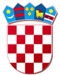 REPUBLIKA HRVATSKAVARAŽDINSKA ŽUPANIJAOPĆINA VELIKI BUKOVECOSNOVNA ŠKOLA VELIKI BUKOVECŠKOLSKI ODBORKLASA: 003-06/20-01/1URBROJ: 2186-140-07-20-29Veliki Bukovec, 15. listopada 2020.ZAPISNIK(skraćeni)    s 44. sjednice Školskog odbora održane 15. listopada 2020. godine elektronskim putem temeljem članka 57. Statuta Osnovne škole Veliki Bukovec u vremenu od 12:00 do 14:00 satiPrisutni: svi članovi ŠO; Verica Šehić, Marija Krušelj, Jasna Jakopčin, Sandra Ciler Horvat, Slađana Jeren, Slađan Mustač i Dalida Sever       DNEVNI RED:Verifikacija Zapisnika s prethodne sjedniceDonošenje Odluke o utvrđivanju kriterija za određivanje ciljne skupine za prijavu na otvoreni poziv za dostavu projektnih prijedloga „ Osiguravanje školske prehrane za djecu u riziku od siromaštva za školsku godinu 2020./2021.“Ostalo      Dnevni red jednoglasno se usvaja.Ad. 1. Prisutni su upoznati sa Zapisnikom s prethodne sjednice Školskog odbora (u daljnjem                 tekstu ŠO). Primjedaba nije bilo te se takav jednoglasno usvaja.Ad. 2.Donošenje Odluke o utvrđivanju kriterija za određivanje ciljne skupine za prijavu na otvoreni poziv za dostavu projektnih prijedloga „ Osiguravanje školske prehrane za djecu u riziku od siromaštva za školsku godinu 2020./2021.“Jednoglasno se donosi Odluka o utvrđivanju kriterija za određivanje ciljne skupine za prijavu na otvoreni poziv za dostavu projektnih prijedloga „ Osiguravanje školske prehrane za djecu u riziku od siromaštva za školsku godinu 2020./2021.“  Zapisničar:						            Predsjednica Školskog odbora:                                Dalida Sever					                                     Verica ŠehićAd. 3.OstaloPod ovom točkom nije bilo pitanja.Sjednica je trajala u vremenu od 12:00 do 14:00 sati.  Zapisničar:						            Predsjednica Školskog odbora:                           Dalida Sever					                                     Verica ŠehićPrilog:Odluka o utvrđivanju kriterija za određivanje ciljne skupine za prijavu na otvoreni poziv za dostavu projektnih prijedloga „ Osiguravanje školske prehrane za djecu u riziku od siromaštva za školsku godinu 2020./2021.“Odgovori svih članova Školskog odbora elektronskim putem koji su sastavni dio ovog zapisnika